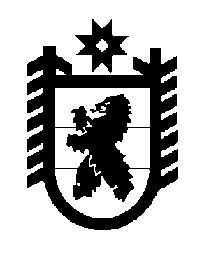 Российская Федерация Республика Карелия    ПРАВИТЕЛЬСТВО РЕСПУБЛИКИ КАРЕЛИЯРАСПОРЯЖЕНИЕот 16 августа 2016 года № 638р-Пг. Петрозаводск Внести в состав межведомственной рабочей группы по построению (развитию), внедрению и эксплуатации аппаратно-программного комплекса «Безопасный город» (далее – рабочая группа), образованной распоряжением Правительства Республики Карелия от 9 июля 2015 года № 444р-П (Собрание законодательства Республики Карелия, 2015, № 7, ст. 1430), следующие изменения:1) включить в состав рабочей группы следующих лиц:Пшеницын А.Н. – заместитель Главы Республики Карелия, руководитель рабочей группы;Христенко С.Н. – заместитель начальника управления гражданской защиты – начальник отдела Главного управления МЧС России по Республике Карелия (по согласованию);2) исключить из состава рабочей группы Тельнова О.В., 
Виноградова И.П., Голубченко А.В., Матвиюка А.К., Муделя В.И., Никифорова Д.А.           Глава Республики Карелия                                                                  А.П. Худилайнен    